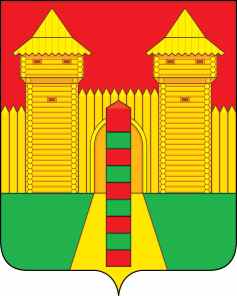 АДМИНИСТРАЦИЯ  МУНИЦИПАЛЬНОГО  ОБРАЗОВАНИЯ «ШУМЯЧСКИЙ  РАЙОН» СМОЛЕНСКОЙ  ОБЛАСТИР А С П О Р Я Ж Е Н И Еот 02.08.2023г. № 198-р           п. Шумячи На основании распоряжения Администрации муниципального образования «Шумячский район» Смоленской области от 28.07.2023г 192-р «Об изъятии из хозяйственного ведения недвижимого имущества и передаче в казну Шумячского городского поселения» Утвердить прилагаемый акт приема-передачи нежилого помещения от 01.08.2023г.Об утверждении акта приема - передачи нежилого помещения Глава муниципального образования  «Шумячский  район» Смоленской области            А.Н. Васильев